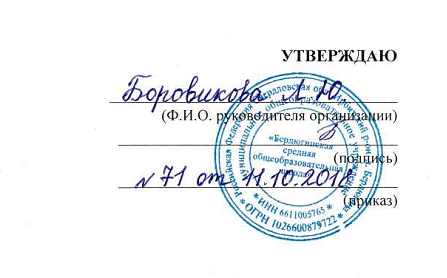 План мероприятий по устранению недостатков, выявленных в ходе независимой оценки условий оказания услуг в 2018 годумуниципального общеобразовательного учреждения «Бердюгинская средняя общеобразовательная школа»(наименование организации)План мероприятий по устранению недостатков, выявленных в ходе независимой оценки условий оказания услуг в 2018 годумуниципального общеобразовательного учреждения «Бердюгинская средняя общеобразовательная школа»(наименование организации)Недостатки, выявленные в ходе независимой оценки качества условий оказания услуг организациейНаименование мероприятий по устранению недостатков, выявленных в ходе независимой оценки качества условий оказания услуг организациейПлановый срок реализации мероприятияОтветственный исполнитель Сведения о ходе реализации мероприятия *Сведения о ходе реализации мероприятия *Недостатки, выявленные в ходе независимой оценки качества условий оказания услуг организациейНаименование мероприятий по устранению недостатков, выявленных в ходе независимой оценки качества условий оказания услуг организациейПлановый срок реализации мероприятияОтветственный исполнитель Реализованные меры по устранению выявленных недостатковФактический срок реализацииI.Показатели, характеризующие общий критерий оценки качества образовательной деятельности организаций, осуществляющих образовательную деятельность, касающиеся открытости и доступности информации об организациях, осуществляющих образовательную деятельностьI.Показатели, характеризующие общий критерий оценки качества образовательной деятельности организаций, осуществляющих образовательную деятельность, касающиеся открытости и доступности информации об организациях, осуществляющих образовательную деятельностьI.Показатели, характеризующие общий критерий оценки качества образовательной деятельности организаций, осуществляющих образовательную деятельность, касающиеся открытости и доступности информации об организациях, осуществляющих образовательную деятельностьI.Показатели, характеризующие общий критерий оценки качества образовательной деятельности организаций, осуществляющих образовательную деятельность, касающиеся открытости и доступности информации об организациях, осуществляющих образовательную деятельностьI.Показатели, характеризующие общий критерий оценки качества образовательной деятельности организаций, осуществляющих образовательную деятельность, касающиеся открытости и доступности информации об организациях, осуществляющих образовательную деятельностьI.Показатели, характеризующие общий критерий оценки качества образовательной деятельности организаций, осуществляющих образовательную деятельность, касающиеся открытости и доступности информации об организациях, осуществляющих образовательную деятельностьИнформация пред-ставленане полностью. Устранить недо-статки по предо-ставлению информа-ции о педагогических работниках.Ноябрь 2018Директор школыДоступность взаи-модействия с получа-телями образователь-ных услуг обеспечена только  работой теле-фона горячей линии, а также по элек-тронной почте1)Ознакомить роди-телей с адресом сайта школы.2)Ознакомить роди-телей с адресом электронной почты ОУ3)Анкетирование ро-дителей с целью изучения мнений и получения предложе-ний по разным направлениям дея-тельностиобразова-тельной организации.До 01 июня 2019 годаКлассные руководители и администрация школыII.Показатели, характеризующие общий критерий оценки качества образовательной деятельности организаций, осуществляющих образовательную деятельность, касающиеся комфортности условий, в которых осуществляется образовательная деятельностьII.Показатели, характеризующие общий критерий оценки качества образовательной деятельности организаций, осуществляющих образовательную деятельность, касающиеся комфортности условий, в которых осуществляется образовательная деятельностьII.Показатели, характеризующие общий критерий оценки качества образовательной деятельности организаций, осуществляющих образовательную деятельность, касающиеся комфортности условий, в которых осуществляется образовательная деятельностьII.Показатели, характеризующие общий критерий оценки качества образовательной деятельности организаций, осуществляющих образовательную деятельность, касающиеся комфортности условий, в которых осуществляется образовательная деятельностьII.Показатели, характеризующие общий критерий оценки качества образовательной деятельности организаций, осуществляющих образовательную деятельность, касающиеся комфортности условий, в которых осуществляется образовательная деятельностьII.Показатели, характеризующие общий критерий оценки качества образовательной деятельности организаций, осуществляющих образовательную деятельность, касающиеся комфортности условий, в которых осуществляется образовательная деятельностьРеализуются 2 допол-нительныеобразова-тельные программы;1) Презентации до-полнительныхобра-зовательных про-грамм для родителей и обучающихся2)Увеличить коли-честводополнитель-ных образовательных программ в 2019 – 2020 учебном году3)Анкетирование ро-дителей и обучаю-щихсяс целью выяс-нения  их образова-тельных интересов.2019 – 2020 учебный годЗаместитель директора по воспитательной работеПредоставлены условия для участия обучающихся в спор-тивныхмероприяти-ях и лишь частично в образовательных (олимпиады, выставки, смотры);1)Родительское собрание по теме «Развитие творчес-ких способностей и интересов обучаю-щихся»2) Информирование родителей об участии обучающихся в спор-тивныхмероприяти-ях и образовательных через сайт школы, объявления, творчес-кие отчеты.3)Информирование детей о конкурсах, олимпиадах, выстав-ах и др. В течение всего времени.Классные руководители и администрация школыИмеются условия и возможность качест-венно оказывать лишь 2 вида помощи, отсутствие курсов у специалистов.1)Родительское со-брание с целью информирования о работе специалистов – логопеда, дефекто-лога и психолога.2)Активизировать работу школьной ПМПК.3) Повышение квали-фикации педагогов (логопеда, дефекто-лога и психолога).Сентябрь – октябрь 2019 годаАдминистрация школы Удовлетворительное количество рабочих мест для обучения и их оснащение, неудобное время проведения занятий, отсутствие сопутствующих услуг.1)Родительское со-браниев ОУ о возможности обуче-ния в школе детей с ОВЗ.2)Родительское со-брание в детском са-ду о возможности обучения в школе детей с ОВЗ.3) Приобретение учебников для обуче-ния по адаптирован-ной программе 3) Анкетирование родителей.2018 год2018 годЕжегодноЕжегодноАдминистрация школыIII.Показатели, характеризующие общий критерий оценки качества образовательной деятельности организаций, осуществляющих образовательную деятельность, касающийся доброжелательности, вежливости, компетентности работниковIII.Показатели, характеризующие общий критерий оценки качества образовательной деятельности организаций, осуществляющих образовательную деятельность, касающийся доброжелательности, вежливости, компетентности работниковIII.Показатели, характеризующие общий критерий оценки качества образовательной деятельности организаций, осуществляющих образовательную деятельность, касающийся доброжелательности, вежливости, компетентности работниковIII.Показатели, характеризующие общий критерий оценки качества образовательной деятельности организаций, осуществляющих образовательную деятельность, касающийся доброжелательности, вежливости, компетентности работниковIII.Показатели, характеризующие общий критерий оценки качества образовательной деятельности организаций, осуществляющих образовательную деятельность, касающийся доброжелательности, вежливости, компетентности работниковIII.Показатели, характеризующие общий критерий оценки качества образовательной деятельности организаций, осуществляющих образовательную деятельность, касающийся доброжелательности, вежливости, компетентности работниковДоброжелательность и вежливость работников оценивается хорошо, но не отлично.Совещание трудового коллектива по созданию комфортной среды для обучающихся.ежегодноДиректор школыПредседатель ПКIV. Показатели, характеризующие общий критерий оценки качества образовательной деятельности организаций, осуществляющих образовательную деятельность, касающиеся удовлетворенности качеством образовательной деятельности организацийIV. Показатели, характеризующие общий критерий оценки качества образовательной деятельности организаций, осуществляющих образовательную деятельность, касающиеся удовлетворенности качеством образовательной деятельности организацийIV. Показатели, характеризующие общий критерий оценки качества образовательной деятельности организаций, осуществляющих образовательную деятельность, касающиеся удовлетворенности качеством образовательной деятельности организацийIV. Показатели, характеризующие общий критерий оценки качества образовательной деятельности организаций, осуществляющих образовательную деятельность, касающиеся удовлетворенности качеством образовательной деятельности организацийIV. Показатели, характеризующие общий критерий оценки качества образовательной деятельности организаций, осуществляющих образовательную деятельность, касающиеся удовлетворенности качеством образовательной деятельности организацийIV. Показатели, характеризующие общий критерий оценки качества образовательной деятельности организаций, осуществляющих образовательную деятельность, касающиеся удовлетворенности качеством образовательной деятельности организацийУдовлетворение материально-техни-ческим обеспечением организации удовлетворительное.1) Приобретение компьютерной техники.2) Разработка смет для проведения ремонтов3) Текущий ремонт здания2021 годежегодноежегодноАдминистрация школыЗаместитель директора по АХЧ